ГКОУ «Плоскошская специальная школа интернат»Классный час« Интернет-зависимость».Подготовила: Трошенкова Е.А..2016 годЦель: Формирование позитивного отношения к компьютеру и умения использовать его во благо себе, правильно организовывать свою внеклассную деятельность.Задачи: 1.Ознакомить детей с вредными последствиями компьютерных игр, донести представление об интернет – зависимости;  2формирование представлений о понятиях «зависимость», «информационная зависимость», «интернет-зависимость», «компьютерная зависимость», 3.развитие коммуникативных навыков и навыков участия в дискуссии;  4.вовлечение всех учащихся класса в игровое взаимодействие и формирование    игровой культуры учащихся;        5.создание положительной эмоциональной атмосферы в классе.                                       Ход классного часа.1.Организационный момент.2.   Мотивационная часть.Загадки.  1.  Сетевая паутина         оплела весь белый свет,         не пройти детишкам мимо.         Что же это? (Интернет) Что за чудо агрегатМожет делать все подрядПеть, играть, писать, считатьИ хорошим другом стать. ( компьютер)Учитель.- Ребята, внимательно рассмотрите эту картинку.  Глядя на неё, что вы можете сказать. 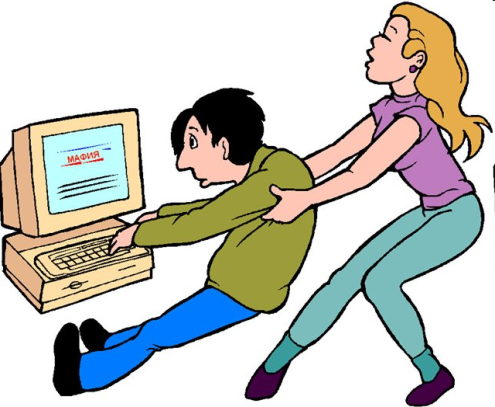 Ответы.- Мама оттаскивает сына от компьютера;-жена мужа;-сестра брата и т.д.Учитель.- Как вы думаете, почему?Ответы.-  Потому что он  много времени проводит за компьютером, за интернетом, женщине самой хочется сесть за компьютер и т.д. Учитель.   Интернет прочно вошел в жизнь практически каждого человека. Очень многие уже не представляют свою жизнь без этого достижения техники. Возможности интернета  безграничны. Назовите возможности интернета. Ответы. Смотреть,  качать, играть, общаться,  учиться.   Учитель. Однако это достижение рождает множество проблем, которые требуют незамедлительного решения. Как называют людей, которые бесконечно сидят в интернете, в поисках чего-то. Они уже свою жизнь не представляют без интернета, они зависимы от интернета.Ответы.Это интернет - зависимые люди.Учитель.Этот классный час мы посвятим безопасности работы в сети Интернет. Тема:  Интернет-зависимость. Сегодня интернет зависимостью страдают 1,5% от общего числа пользователей интернета.                                                                                                    Официальная медицина не признаёт такой диагноз.                                                                                   Но люди действительно психически расстроены.                                                                  Они впадают в истерику, депрессию, если не побывали на просторах интернета.      Многие люди уже зависимы от интернета и просто не понимают этого. Психологические симптомы невозможность остановиться;увеличение количества времени, проводимого за компьютером;пренебрежение семьёй и друзьями;ощущение пустоты, депрессии, раздражения при нахождении не за компьютером;ложь работодателям или членам семьи о своей деятельности;проблемы с работой или с учёбой.Физические симптомытуннельное поражение нервных стволов руки, связанное с длительным напряжением мышц;сухость в глазах;головные боли по типу мигрени;боли в спине;нерегулярное питание, пропуск приёмов пищи;пренебрежение личной гигиеной;расстройства сна, изменение режима сна.II.С К А З К АА теперь  послушайте  сказку и выделите из неё основную мысль, в которой компьютер нанёс вред человеку или принёс пользу.В некотором царстве - тридевятом государстве жил-был царь... И было у него два сына: Старший и Младший. Так он их называл. Старший умный был детина ну, а Младший ни так, ни сяк, просто был дурак.Чтобы от века не отстать, чтоб детям помочь умнее стать,Чтоб могли сыновья в современном мире житьРешил царь ребятам компьютер купить.Самый крутой подключил им Интернет: Безлимитный, высокоскоростной.Долго ли сказка сказывается, да недолго дело-то делается.Прошло много лет, что же случилось с сыновьями царя?Старший сын  говорит:   "У меня один лишь друг,Компьютером его зовут.Целый день с ним провожу,На прогулки не хожу.Спортом я не занимаюсь,И совсем не закаляюсь,Я с друзьями не общаюсь,Я учился целый день,И поверьте, мне не леньЗа компьютером сидеть,Фильмы, игры поглядеть.На все сайты без разбораВыхожу вплоть до упора.Плохо стал соображать,Отчего вдруг? - не понять.Стало плохо с головою,И с глазами. Что со мною?"Посмотрите, каким стал Старший сын.Младший сын  говорит:  У меня есть новый друг,Его компьютером зовут.Дружу я с ним давно,И расскажу вам про него:Он всё по папочкам разложит,Через принтер всё размножит.Электронные файлы услугИнструмент "на все руки",И лекарство от скуки,И учитель, и преданный друг.До чего же энергичныйЭлектронный человекМой попутчик симпатичныйВ двадцать первый век.- Ребята, а теперь обсудим влияние компьютера на Старшего сына. Ведь он у царя был умным детиной. И что с ним стало?III.Физминутка. (выполняется в соответствии со словами педагога)А теперь, ребята, встали.Быстро руки вверх подняли,В стороны,Вперёд, назад.Повернулись влево, вправо,Тихо сели…Вновь за дело.IV.Тестирование. Предлагаю всем пройти тест 
«Есть ли у вас зависимость от компьютера?» 
1. Сидя за компьютером или в Интернете, вы теряете ощущение времени. Из-за этого часто пропускаете еду и сон. Да, Нет 
2. Вы скрываете от друзей и близких, сколько времени вы провели за компьютером 
3. Вы постоянно вспоминаете о том, что хорошо бы посидеть за компьютером, когда вам приходится отлучаться от него. 
4. Вы способны погрузиться в депрессию, если в компьютере происходит сбой 
5. Ваша привязанность к компьютеру мешает вам в выполнении домашних обязанностей 
6. В Интернете вы сознательно выбираете себе виртуальный образ, противоречащий вашей морали и ценностям 
7. Вам больше нравятся виртуальные развлечения, нежели реальные 
8. Вы уверены, что Интернет – это «другая» реальность, и вам там комфортнее, чем в реальном мире 
9. В состоянии грусти или депрессии вы предпочитаете посидеть за компьютером, чем поделиться эмоциями с друзьями 
Обработка результатов: 
За каждый ответ «Да» поставьте себе 1 балл. 
За ответ «Нет» – 0 баллов 
Результаты: 
Если больше чем на половину вопросов вы ответили утвердительно, то, возможно, у вас есть серьёзная зависимость от компьютера, которую обязательно нужно преодолеть, чтобы предотвратить тот вред, который компьютер может вам нанести. 

В итоге, хочу сказать, что игры – это, безусловно, важная часть современного общества и несёт в себе массу минусов и плюсов, поэтому жизненно важно «правильно» играть в игры. То есть, не перенапрягать себя, не уделять играм много времени и получать, по возможности, знания и развивать свой кругозор. К сожалению, многие неправильно воспринимают игры и просто чересчур увлекаются ими, хотя, по своей сути, игры — это всего лишь развлечение, никогда не забывайте этого. V. « Интернет - зависимость».Зависимость от Интернета – «новая болезнь нашего времени или выдуманная угроза?На Западе утверждают, что каждый пятый пользователь Интернета в той или иной мере страдает компьютерной зависимостью. И в России уже многие подвержены этой мании. Люди теряют чувство реальности, уходят в виртуальный мир. Самыми незащищенными, как всегда, оказались дети и подростки. Появился даже такой термин - «компьютерный синдром». _ Одного 14-летнего школьника из Румынии увезла из Интернет-кафе «Скорая помощь». Мальчик просидел в этом кафе 9 дней он был просто одержим компьютерной игрой, он не отходил от него, перестал ходить в школу. Он лгал, перестал мыться и похудел на .в Екатеринбурге погиб от инсульта 12 летний ребенок после 12-часовой игры на компьютере. Врачи говорят, что каждую неделю к ним поступает минимум по одному подростку, попавшему в зависимость от компьютерных игр. Мне страшно за наших детей (руку приложить к сердцу)Учитель. Чувствуете ли вы, что вас тоже затягивает в компьютерную трясину? Видите ли вы, как ваши друзья все больше и больше уходят от вас в виртуальный мир? (Дети высказываются.)Причины компьютерной зависимости .(найти в предложенном тексте)Недостаток общения.
Когда человек (обычно это подросток) не может найти себе друзей по интересам. Если он слишком замкнут или боится, что его неправильно поймут. Он делает неправильный вывод и начинает активно искать друзей в интернете.Отсутствие хобби.
Если у человека есть любимое хобби, или он занимается спортом. У него просто не будет свободного времени, которое он мог бы уделить интернету.Неудачливость.
Когда человека повсюду встречают неудачи: плохая работа, ссоры с друзьями, проблемы с родителями. Он будет пытаться хоть как-то реализовать себя. И найдёт этот способ в компьютерных играх.Что же делать?  (высказывание учеников)VI.Заключительное словоЛечение компьютерной зависимостиПсихолог.
Соберитесь с силами и сходите к профессиональному психологу, они неоднократно встречаются с этой проблемой и знают оптимальные способы борьбы с ней.Близкие люди.
Помощь родных будет очень кстати, они должны поддержать и направить на путь исцеления.Вывод. Станет Интернет другом вам или врагом - зависит только от вас. Самое главное, что теперь вы знаете всё об интернете. Решать вам!7.Рефлексия.Уходя из кабинета положите мне в конверт фигуру того цвета какое у вас настроение.Список используемых источников
1.Боровиков А.М. «Модус контроля как фактор стрессоустойчивости при компьютеризации профессиональной деятельности». Психологический журнал т. №1, 2000г.2. Бирюков В. «Сеть и наркомания». Компьютерный еженедельник «Компьютера» №16, 1998г., 3. Вересаева О. «Психология и интернет на пороге ХХI века». Психологическая газета №12, 1996 г.4. Дроздов А.Ю. «Издержки «виртуального зазеркалья», или кое-что о феномене компьютерной агрессивности». М., 1997 г.5. Кудрявцев В. «Интернет, или «экологически чистый» наркотик». Журнал «Воспитание школьников» №5, 1995 г.